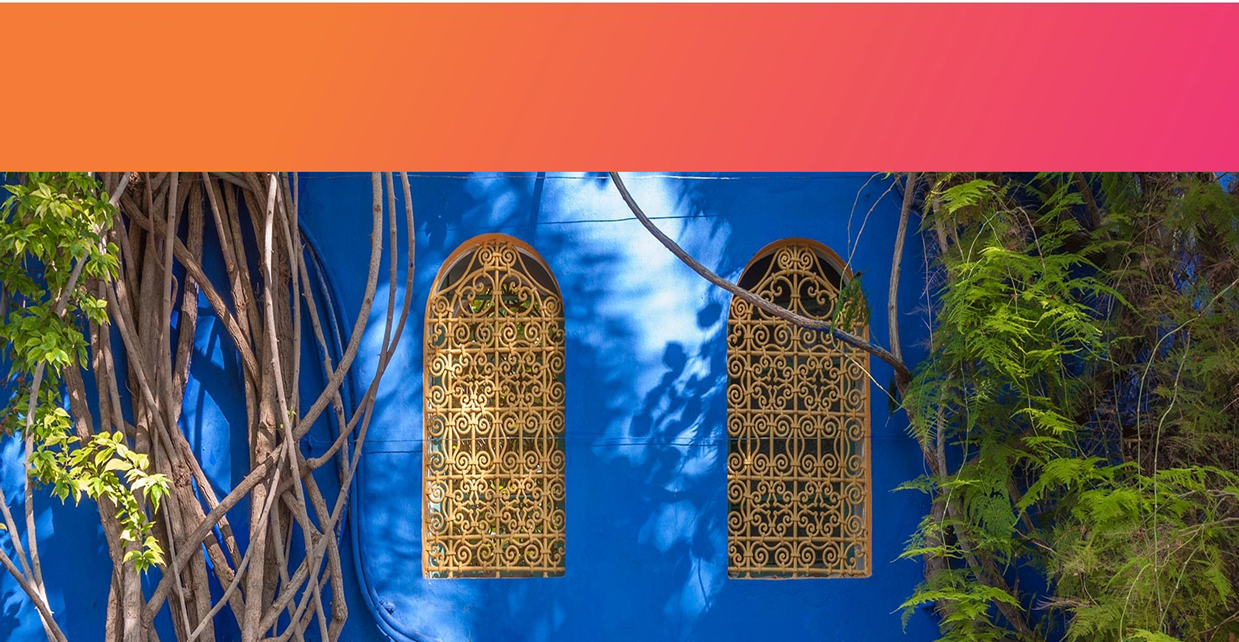 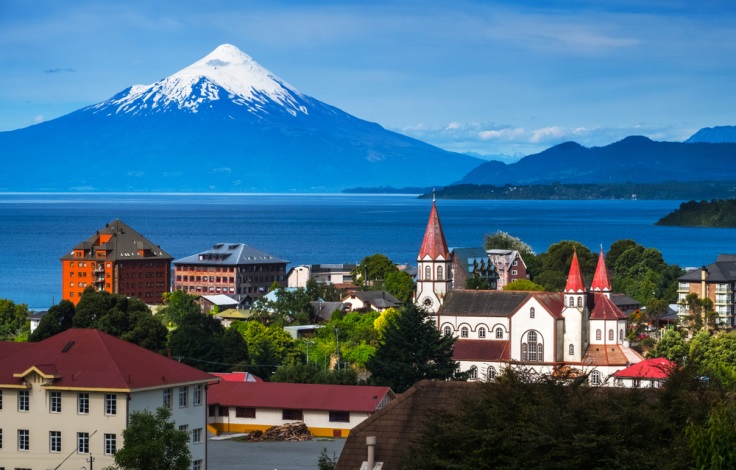 NUESTRO PROGRAMA INCLUYE Tansfer desde Aeropuerto Puerto Montt - Hotel en Puerto Varas.2 Noches de alojamiento en Hotel Seleccionado. DesayunoConexión Wi fiUso de instalacionesExcursión a Frutillar Transfer desde Hotel en Puerto Varas a Aeropuerto Puerto Montt Política de Niños Tarifa niños aplica para menores de 2 hasta 8 añosMenores de 2 años liberados compartiendo cama y mobiliario con sus padres, consultar por disponibilidad de cunas. Programa no incluyePropinas.Comidas y bebestibles no indicados en el programa.Cualquier servicio no especificado como incluido.Información adicional Tarifas en base habitación Single/Doble/Triple.Tarifas para pasajeros individuales, sujetas a disponibilidad al momento de reservar, y a cambios sin previo aviso.Tarifa “niño Tarifas no aplican para festividades locales, eventos especiales a realizarse en destino u otras fechas indicadas por el operador.Tarifas no aplican para grupos.Check-in 15:00 hrs, Check-out 12:00 hrs.Estos valores son referenciales y pueden variar dependiendo de las condiciones establecidas por el proveedor.Este programa no incluye ticket aéreo, impuestos aéreos de ninguna clase, ni servicios no indicados en el detalle.